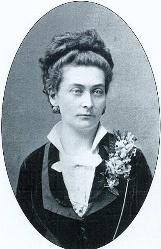 HUGONNAI VILMA ÁLTALÁNOS ISKOLA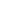            1225  Budapest  Nagytétényi út 291.                                             Telefon/fax:207-6000,                                                      e-mail:   hugonnaiiskola@gmail.comJelentkezési lap és szülői nyilatkozat a 2023/2024. tanév 1. osztályábaA beiratkozással kapcsolatos teendőket csak a törvényes gondviselő láthatja el! Kérjük a nyomtatványt kitöltés előtt figyelmesen elolvasni szíveskedjenek!A gyermek teljes (anyakönyvezett) neve:……………………………………………………………………………………………………..Születési helye, ideje: …..…………………………………………………………………….................Állampolgársága: …………………………………………………………………………………….…TAJ száma:………………………………………………………………………………..……………..Állandó lakcíme:…………………………………………………………………………..…………….Tartózkodási helye (csak ha van):……………………………………………………………………………………………………..Apa/gondviselőteljes neve, telefonszáma:…………………………………………………………………………...…..Anya teljes leánykori neve, telefonszáma:…………………………………………………………………………............................E-mail cím az iskolával való kapcsolattartáshoz (olvashatóan):………………………………………………………………………………...............…Óvoda neve:…………………………………………………………………………………………….Hány évig járt óvodába?..........................................................................................................................Nagyobb testvére az iskola tanulója (a megfelelő aláhúzandó):               IGEN		NEMEgyéb közlendő:…………………………………………………………………………………….…..A jelentkezés leadásának módja: e-mailen az hugonnaiiskola@gmail.com címre (szkennelve is lehetséges) vagy személyesen az iskola titkárságán munkaidőben.A jelentkezéseket 2023. március 31-ig fogadjuk, e-mailen visszaigazoljuk, és minden további tudnivalóról e-mailen vagy a honlapon adunk tájékoztatást. Szülői tájékoztató ideje és helye: honlapon hirdetjük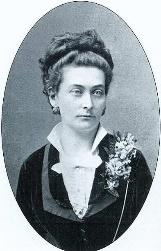 HUGONNAI VILMA ÁLTALÁNOS ISKOLA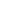          1225  Budapest  Nagytétényi út 291.                                                Telefon/fax:207-6000,                                                      e-mail:  hugonnaiiskola@gmail.comNyilatkozat a nemzetiségi hovatartozásról(A válaszadás nem kötelező, ennek hiányában azonban a felvétel során nem érvényesíthető a köznevelésről szóló 2011. évi CXC törvény 51. § (6) bekezdésben meghatározott előnyben részesítés.)Az alábbi nemzetiséghez tartozónak vallom magam/a gyermek az alábbi nemzetiséghez tartozik (a megfelelő aláhúzandó):bolgár/görög/horvát/lengyel/német/örmény/román/roma/cigány/ruszin/szerb/szlovák/szlovén/ukránBudapest,………………(év) ………… (hó) ………….. (nap)	szülő/gondviselő aláírásaZáradék (Az intézmény tölti ki!)A gyermek, tanuló számára a nyilatkozatban megjelölt igényeknek megfelelő nemzetiségi nevelés, nevelés–oktatás az alábbi intézményben biztosított:Az intézmény hivatalos neve: 	OM azonosítója:	Székhelyének címe:	A gyermek, tanuló által igénybevett nemzetiségi nevelés, nevelés–oktatás tényleges helyének címe, ha a nemzetiségi iskolai nevelés–oktatás megszervezése telephelyen történik.Budapest, ………………(év) ………… (hó) ………….. (nap)	p.h	intézményvezető aláírása                                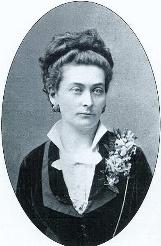 HUGONNAI VILMA ÁLTALÁNOS ISKOLA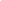          1225  Budapest  Nagytétényi út 291.                                                Telefon/fax:207-6000,                                                       e-mail:  hugonnaiiskola@gmail.comSzülői nyilatkozat
a nemzetiségi iskolai nevelés – oktatásban való részvételrőlAlulírott 	  az alábbiakban nyilatkozom, hogy a 2021/2022. tanévtől kérem gyermekem számára a nemzetiségi iskolai nevelés–oktatás biztosítását.A gyermek neve: 	A gyermek anyjának leánykori neve:	A gyermek születésének helye, ideje:	A gyermek lakóhelye:	A gyermek tartózkodási helye: 	A gyermek 11 jegyű azonosítója:	Az igényelt nemzetiségi pedagógiai feladat:    óvodai nevelés/általános iskolai nevelés-oktatásAz érintett nemzetiségi nyelv megnevezése:beás/bolgár/görög/horvát/lengyel/német/örmény/romani/román/ruszin/szerb/szlovák/szlovén/ukránA választott nevelési- vagy nevelési–oktatási forma: Anyanyelvű (nemzetiségi nyelvű) óvodai nevelésNemzetiségi kétnyelvű óvodai nevelésAnyanyelvű (nemzetiségi nyelvű) nevelés–oktatásNemzetiségi kétnyelvű nevelés–oktatásNyelvoktató nemzetiségi nevelés–oktatásTudomásul veszem, hogy a nemzetiségi nevelés, nevelés–oktatás jogszerű igénybevétele a kérelemben megjelölt pedagógiai feladat befejezéséig vagy a nemzetiségi pedagógiai feladatok megszüntetésére irányuló írásbeli kérelem benyújtásáig tart, azzal, hogy a megszüntetési kérelmet legkésőbb a tanév május utolsó napjáig be kell nyújtani, és a kérelem csak a benyújtást követő tanév kezdetétől érvényesíthető.Budapest, ………………(év) ………… (hó) ………….. (nap)	szülő / gondviselő aláírása